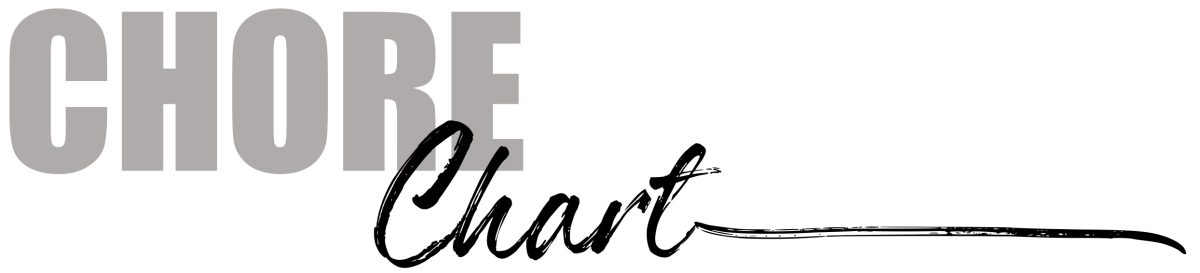 WednesdayWednesdayTuesdayTuesdayMondayMondaySaturdaySaturdayFridayFridayThursdayThursdayChores for Next WeekChores for Next WeekChores for Next WeekSundaySunday